英国贝尔法斯特女王大学暑期夏令营项目报名通知英国贝尔法斯特女王大学为世界一流研究型大学，英国老牌名校，是一所享誉欧洲的公立顶级研究型大学。该校拥有全英国和爱尔兰的顶级医学院和工程学院，是英国以及爱尔兰地区历史最悠久的大学之一，欧洲著名高等学府，英国常青藤联盟罗素大学集团成员，中英大学工程教育与研究联盟成员。该交流项目，为期四周，面向机械工程学院在读本科生，旨在促进我院学生和世界名校交流，拓宽我院学生国际化视野。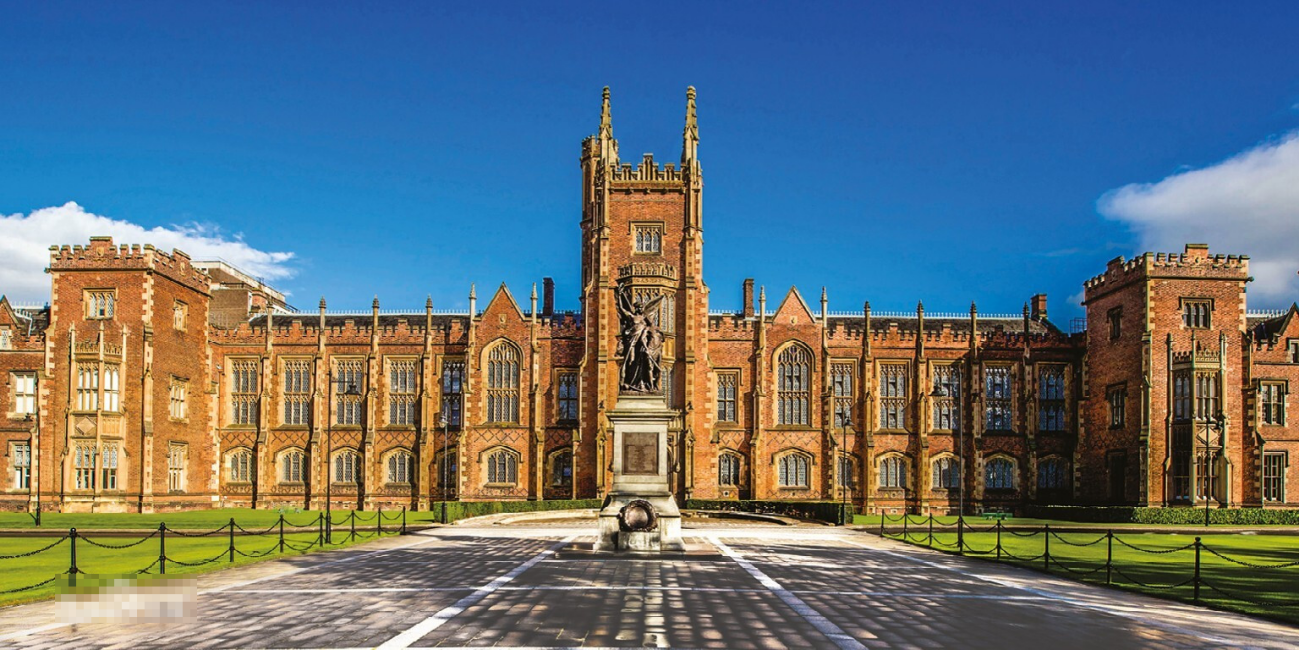 项目情况：项目时间：2024年7月22日-8月16日项目内容：专业课学习、实践项目、公司企业参访等。相关费用：所需费用：项目费1400英镑、住宿费1300英镑（28晚）、国际旅费、签证费、保险。奖学金：学院为每位同学提供高额奖学金，预计资助以上费用的三分之二项目名额：限10人.报名条件：热爱社会主义祖国，具有良好的思想品德和政治素质，无违法违纪记录；具有良好专业基础和发展潜力，在工作、学习中表现突出，具有为祖国建设服务的事业心和责任感；具有中华人民共和国国籍，不具有国外永久居留权，且年龄满18周岁；身体健康，心理健康；申请人应为天津大学机械工程学院在读本科生，优先考虑本科二年级、三年级同学，原则上本科二年级及以上同学平均分不低于80分（百分制）或平均学分绩点不低于2.8分（四分制），英语四六级成绩优秀；英语表达能力强；学习成绩优秀；雅思或托福成绩优秀；交流访问期间应服从带队老师安排，不得进行其他无关活动，并签署学生出访承诺书；项目结束后按时提交出访总结报告，并有义务服务学院国际化工作。选拔方式：报名-初选-组织面试-录取人员名单公示。报名方式：如实填写附件一，并在4月26日16:00前将纸质版交送37楼北区304梁茜老师处，电子版（以姓名学号为文件名）发送至邮箱lydia@tju.edu.cn（电子版无需签字）。咨询电话27406135；学院将根据报名情况择时安排面试。附件一机械工程学院英国贝尔法斯特女王大学交流项目申请表本人承诺在外遵守外事纪律，增强安全意识。出国期间的一切责任及人身安全均由本人负责。 申请人（签字）：                  年     月     日项目名称机械工程学院英国贝尔法斯特女王大学暑期夏令营项目机械工程学院英国贝尔法斯特女王大学暑期夏令营项目机械工程学院英国贝尔法斯特女王大学暑期夏令营项目机械工程学院英国贝尔法斯特女王大学暑期夏令营项目机械工程学院英国贝尔法斯特女王大学暑期夏令营项目机械工程学院英国贝尔法斯特女王大学暑期夏令营项目机械工程学院英国贝尔法斯特女王大学暑期夏令营项目姓名性别出生年月民族政治面貌联系电话邮箱专业/班级学号平均成绩绩点外语水平考试类别： 考试类别： 考试类别： 家庭住址外语水平考试成绩：考试成绩：考试成绩：家庭住址个人简介参加社会实践情况获奖情况申请理由家长是否同意？                                                             家长签字确认：              年   月   日家长是否同意？                                                             家长签字确认：              年   月   日家长是否同意？                                                             家长签字确认：              年   月   日家长是否同意？                                                             家长签字确认：              年   月   日家长是否同意？                                                             家长签字确认：              年   月   日家长是否同意？                                                             家长签字确认：              年   月   日家长是否同意？                                                             家长签字确认：              年   月   日家长是否同意？                                                             家长签字确认：              年   月   日